VERNICE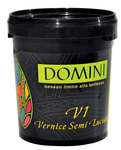 ФасовкаФинишный лак Vernice Semi Lucida/Vernice Lucida – 1 л.
РасходЛак Vernice Semi Lucida/Vernice Lucida – 1 л на 5-10 м2.
КолеровкаКолеруется в стандартные цвета каталогов для декоративных материалов DOMINI.ПрименениеДля работ внутри помещений. Применяется согласно спецификации декоративных материалов Domini.НанесениеГотовая высушенная поверхность декоративного материала покрывается бесцветным или колерованным финишным лаком Vernice Semi Lucida/Vernice Lucida кистью или декоративной губкой тонким ровным слоем.Для получения металлизированного эффекта в финишный лак можно добавить добавку-пасту Additivo ORO или Additivo ARGENTO.Время высыхания24 часа.ПримечаниеПеред применением лак Vernice Semi Lucida/ Vernice Lucida необходимо тщательно перемешать.Рекомендуется в одном помещении выполнять работы по нанесению материала одним мастером, во избежание отличий в системе и стиле нанесения.Перед нанесением финишей необходимо убедиться в полном высыхании основного покрытия.